اللجنــة التنفيـذيــــة للصنــدوق المــتعــدد الأطـــرافلتنفيـــذ بروتوكـول مونتريــال الاجتمــــــاع الرابع والثمانونمونتريال،  من 16 إلى 20  ديسمبر/ كانون الأول 2019مقترح مشروع: دومينيكا	تتألف هذه الوثيقة من تعليقات وتوصية الأمانة بشأن مقترح المشروع التالي:الإزالةورقة تقييم المشروع – مشروعات متعددة السنواتدومينيكا*كان ينبغي تقديم الشريحة الثانية في عام 2016.وصف المشروع1-	بالنيابة عن حكومة دومينيكا، قدّم اليونيب كوكالة منفذة رئيسية، طلباً لتمويل الشريحة الثانية من المرحلة الأولى من خطة إدارة إزالة المواد الهيدروكلوروفلوروكربونية، بمبلغ قدره 65,800 دولار أمريكي، زائد تكاليف الدعم للوكالة البالغة 8,554 دولار أمريكي. يتضمن الطلب المقدّم تقرير مرحلي عن تنفيذ الشريحة الأولى وتقرير التحقق من استهلاك المواد الهيدروكلوروفلوروكربونية للأعوام من 2013 إلى 2018 وخطة تنفيذ الشريحة لعام 2020. مقدّمة2-	تأخّر ﺗﻧﻔﯾذ ﺧطﺔ إدارة إزاﻟﺔ اﻟﻣواد اﻟﮭﯾدروﮐﻟوروﻓﻟوروﮐرﺑوﻧﯾﺔ ﺑﺳﺑب ﻋدة ﺗﻐﯾﯾرات لمسؤول اﻷوزون اﻟوطﻧﻲ وﺗﺄﺛﯾر اﻹﻋﺻﺎر ﻓﻲ ﻋﺎم 2017، اﻟذي ﺗﺿرر ﻣﮐﺗب وﺣدة اﻷوزون اﻟوطﻧﯾﺔ. وافقت اللجنة التنفيذية على مبلغ إضافي قدره 20,000 دولار أمريكي في الاجتماع الثمانين للمساعدة في بدء تشغيل وحدة الأوزون الوطنية بعد الإعصار. بفضل هذه المساعدة، أعيد تشغيل وحدة الأوزون الوطنية ومن المتوقع أن يتم تسريع تنفيذ خطة إدارة إزالة المواد الهيدروكلوروفلوروكربونية.التقرير عن استهلاك المواد الهيدروكلوروفلوروكربونية3-	أبلغت حكومة دومينيكا عن استهلاك 0.16 طن من قدرات استنفاد الأوزون من المواد الهيدروكلوروفلوروكربونية في عام 2018، وهو استهلاك دون خط الأساس للامتثال للمواد الهيدروكلوروفلوروكربونية بـ 60 في المائة. وأبلغ التخقق عن مستوى استهلاك أقل بكثير (0.06 طن من قدرات استنفاد الأوزون) من بيانات المادة 7 لنفس السنة. ويبين الجدول 1 استهلاك المواد الهيدروكلوروفلوروكربونية  للفترة من 2013-2018. الجدول 1: استهلاك المواد الهيدروكلوروفلوروكربونية في دومينيكا (بيانات المادة 7 والاستهلاك المتحقق منه للفترة 2013-2018)4-	شهد استهلاك المواد الهيدروكلوروفلوروكربونية انخفاضا في الفترة من 2014 إلى 2017 ومن ثم ارتفع بشكل طفيف في عام 2018، اﻷﻣﺮ اﻟﺬي ﻗﺪ ﻳﻜﻮن ﻧﺘﻴﺠﺔ ﺗﻐﻴﺮ ﻣﺴﺘﻮﻳﺎت اﻟﻤﺨﺰون. انخفض الاستهلاك الكلي للمواد الهيدروكلوروفلوروكربونية، ويعزى ذلك إلى تنفيذ الأنشطة بموجب خطة إدارة إزالة المواد الهيدروكلوروفلوروكربونية. تقرير عن تنفيذ البرنامج القطري5-	أبلغت حكومة دومينيكا عن البيانات القطاعية لاستھلاك المواد الھيدروكلوروفلوروكربونية بموجب التقرير عن تنفيذ البرنامج القطري لعام 2018، وقد كانت ھذه البيانات متسقة مع البيانات المبلغ عنھا بمقتضى المادة 7 من بروتوكول مونتريال. تقرير التحقق6-	أكّد تقرير التحقق أن الحكومة تنفّذ نظام تراخيص وحصص لواردات وصادرات المواد المستنفدة للأوزون وأن إجمالي استهلاك المواد الهيدروكلوروفلوروكربونية للفترة من 2013 إلى 2018 كان أقل من الأهداف المحددة في الاتفاق مع اللجنة التنفيذية لتلك السنوات. أشار التحقق إلى أن النظام المنسق الحالي  لم يتمكن من تحديد المواد الهيدروكلوروفلوروكربونية الفردية ؛ وكان هناك تناقض مستمر بين بيانات المادة 7 والاستهلاك المتحقق منه، كما هو مبين في الجدول 1. وأشار التحقق كذلك إلى أن وحدة الأوزون الوطنية لم تصدر حصص استيرادا المواد الهيدروكلوروفلوروكربونية إلى مستوردين فرديين للمواد الهيدروكلوروفلوروكربونية. بدلاً من ذلك، أصدرت حصة واحدة على المستوى الوطني. وتمت الموافقة على الواردات على أساس مبدأ الأولوية حسب الأسبقية، حتى يتم استنفاد الحصص الوطنية.التقرير المرحلي عن تنفيذ الشريحة الأولى من خطة إدارة إزالة المواد الهيدروكلوروفلوروكربونيةالإطار القانوني7-	إن وزارة البيئة والتكيف مع تغير المناخ وإدارة الكوارث والتجديد الحضري هي الهيئة الوطنية المسؤولة عن تنفيذ بروتوكول مونتريال في دومينيكا. تنسق وحدة الأوزون الوطنية الموجودة داخل الوزارة تنفيذ خطة إدارة إزالة المواد الهيدروكلوروفلوروكربونية. أنشأت دومينيكا إطارًا تنظيميًا لمراقبة واردات المواد الهيدروكلوروفلوروكربونية والمعدات القائمة على المواد الهيدروكلوروفلوروكربونية. ويجري تطبيق نظام التراخيص والحصص. ووفقًا للمقرر 63/17، قدمت الحكومة خطابًا يؤكد وجود نظام وطني قابل للتنفيذ لتراخيص وحصص واردات وصادرات المواد الهيدروكلوروفلوروكربونية وأن النظام قادر على ضمان امتثال البلد لجدول إزالة المواد الهيدروكلوروفلوروكربونية بموجب بروتوكول مونتريال.8-	تم تنقيح التشريعات واعتمادها من قبل مجلس الوزراء. وتشمل اللوائح المنقحة: تسجيل وترخيص مستوردي ومصدري المواد الهيدروكلوروفلوروكربونية والمواد الهيدروفلوروكربونية ؛ ونظام حصص لمراقبة واردات المواد الهيدروكلوروفلوروكربونية ؛ وقيود على بيع المواد الهيدروكلوروفلوروكربونية لفنيي التبريد وتكييف الهواء المرخصين ؛ وإجراءات لمصادرة واردات المواد الهيدروكلوروفلوروكربونية غير المشروعة والتخلص منها ؛ وضوابط على واردات المعدات القائمة على المواد الهيدروكلوروفلوروكربونية ؛ وإصدار شهادات للفنيين ووسم المواد الهيدروكلوروفلوروكربونية ومعداتها.قطاع خدمة التبريد9-	تم تنفيذ الأنشطة التالية خلال الشريحة الأولى:تدريب 47 موظفاً من موظفي الجمارك وإنفاذ القانون و 30 وسيط جمركي على مراقبة والتحكم بواردات المواد الهيدروكلوروفلوروكربونية وتحديد المواد الهيدروكلوروفلوروكربونية؛ إعداد مواد تدريبية وتعيين مستشار لتدريب فنيي التبريد وتكييف الهواء (سيبدأ البرنامج التدريبي في الشريحة الثانية)؛ وإجراء أنشطة توعية للجمهور من خلال بوابات وسائط الإعلام المختلفة بشأن الإطار التشريعي المنقح وإزالة المواد الهيدروكلوروفلوروكربونية وإدخال بدائل إمكانية الاحترار العالمي المنخفضة ؛ وتوزيع الأدوات والمعدات المشتراة بموجب خطة إدارة الإزالة النهائية على الفنيين.رصد التقدم والإبلاغ عنه10-	قامت وحدة الأوزون الوطنية بتنفيذ ﺧﻄﺔ إدارة إزاﻟﺔ اﻟﻤﻮاد اﻟﻬﻴﺪروآﻠﻮروﻓﻠﻮروآﺮﺑﻮﻧﻴﺔ ورصد اﻟﺘﻘﺪم اﻟﻤﺤﺮز. ويرفع مسؤول الأوزون الوطني تقاريره مباشرة إلى الأمين الدائم الذي يقدم إرشادات حول تنفيذ الأنشطة على مستوى السياسة. بالإضافة إلى ذلك، يتشاور مسؤول الأوزون الوطني مع أعضاء اللجنة التوجيهية الوطنية للأوزون حسب الحاجة. لم يحدث أي إنفاق حتى الآن.مستوى صرف الأموال11-	 كما في تشرين الأول/اكتوبر 2019، من أصل مبلغ الـ 82,250 دولار أمريكي الموافق عليه حتى الآن، تم صرف 25,595 دولار أمريكي (31 في المائة). وسيتم صرف الرصيد البالغ 56,655 دولار أمريكي في عام 2020.خطة تنفيذ الشريحة الثانية من خطة إدارة إزالة المواد الهيدروكلوروفلوروكربونية12-	سيتم تنفيذ الأنشطة التالية في عام 2020:إدخال نسخة عام 2012 من  رمز النظام المنسق، وعقد حلقتين تدريبيتين لـ 30 موظفا من موظفي الجمارك وإنفاذ القانون في مجال مراقبة تجارة المواد المستنفدة للأوزون ومراقبتها، ومنع الواردات غير المشروعة؛ وشراء ثلاثة أجهزة تعرف على غازات التبريد للموانئ البحرية الرئيسية في روسو Roseau وبورتسموث Portsmouth، ومطار دوغلاس تشارلز Douglas-Charles في ماريجوت Marigot (19,000 دولار أمريكي) ؛ تنظيم حلقة عمل واحدة لمكتب المعايير والمخلصين الجمركيين بشأن تصنيف غازات تبريد القائمة على المواد المستنفدة للأوزون والمنتجات المحتوية على المواد المستنفدة للأوزون (8,000 دولار أمريكي) ؛ عقد حلقتين تدريبيتين لتدريب 30 فنياً من الفنيين على ممارسات الخدمة الجيدة، واسترداد غازات التبريد وإعادة استخدامها، وخدمة وحدات التبريد وتكييف الهواء بالبدائل  (15,800 دولار أمريكي زائد 20,000 دولار أمريكي من الشريحة الأولى)؛ عقد ندوة تقنية واحدة لفنيي التبريد وتكييف الهواء بشأن تشجيع البدائل ذات إمكانية الاحترار العالمي المنخفضة (5,000 دولار أمريكي)؛ تدريب اثنين من الفنيين في ألمانيا على المناولة الآمنة لغازات التبريد السامة والقابلة للاشتعال (12,155 دولار أمريكي من الشريحة الأولى)؛تنفيذ أنشطة تثقيف وتوعية للجمهور بشأن إزالة المواد الهيدروكلوروفلوروكربونية وإدخال البدائل ذات إمكانية الاحترار العالمي المنخفضة من خلال وسائط متعددة بما في ذلك الراديو والتلفزيون ونشر المواد الترويجية (5,000 دولار أمريكي)؛ و(ز)	رصد وتنسيق والإبلاغ عن تنفيذ خطة إدارة إزالة المواد الهيدروكلوروفلوروكربونية؛ سيتم توظيف خبير استشاري لمساعدة وحدة الأوزون الوطنية في رصد التقدم المحرز وإعداد تقارير منتظمة إلى اليونيب (13,000 دولار أمريكي).13-	       بالإضافة إﻟﯽ ذﻟك ، ﻟﻣﻌﺎﻟﺟﺔ اﻟﺗوﺻﯾﺔ ﻣن ﺗﻘرﯾر اﻟﺗﺣﻘق، ﻓﻲ إطﺎر ﺗﻣوﯾل اﻟﺗﻌزﯾز اﻟﻣؤﺳﺳﻲ، ﺳوف تشرك وﺣدة اﻷوزون اﻟوطﻧﯾﺔ ﺟﻣﯾﻊ أﺻﺣﺎب اﻟﻣﺻﻟﺣﺔ (ﻣﺛل اﻟﺟﻣﺎرك ووزارة اﻟﺗﺟﺎرة واﻟﻣﺳﺗوردﯾن والمخلصين الجمركيين) ﻟﻣراﺟﻌﺔ إﺟراءات ﻣراﻗﺑﺔ اﺳﺗﯾراد اﻟﻣواد اﻟﮭﯾدروﮐﻟوروﻓﻟوروﮐرﺑوﻧﯾﺔ، ونظام التراخيص والحصص ولتحديد التحسن في تسجيل البيانات.تعليقات وتوصية الأمانةالتعليقاتالتقرير المرحلي عن استهلاك المواد الهيدروكلوروفلوروكربونية14-	       حدّدت دومينيكا استهلاك خط الأساس الخاص بها والبالغ 0.4 طن من قدرات استنفاد الأوزون استناداً إلى البيانات المبلغ عنها بمقتضى المادة 7. تم الاتفاق على نقطة البداية للتخفيضات المجمعة في استهلاك المواد الهيدروكلوروفلوروكربونية عند 0.23 طن من قدرات استنفاد الأوزون، والمقدرة استناداً إلى الطلب على الخدمة عندما تمت الموافقة على خطة إدارة إزالة المواد الهيدروكلوروفلوروكربونية. وأبلغ التحقق عن مستويات استهلاك أعلى من البيانات المبلغ عنها بمقتضى المادة 7 في عامي 2014 و 2015، ولكن مستويات استهلاك أقل في الفترة من 2016 إلى 2018. ونظرًا لأن بيانات تقرير التحقق تعتبر أكثر دقة من البيانات الجمركية، فإن الحكومة تدرس تقديم طلب لتنقيح بيانات المادة 7 للفترة من 2013 إلى 2018 وفقًا لبيانات تقرير التحقق. تقرير التحقق15-	       على الرغم من أن نظام التراخيص والحصص يعمل، فقد اقترح تقرير التحقق مواصلة تحسينه لتحقيق إبلاغ أكثر دقة للبيانات من خلال إدخال النظام المنسق الجديد لتمكين تحديد المواد الهيدروكلوروفلوروكربونية الفردية، وكذلك إصدار الحصص على مستوى المستوردين الفرديين. وأدرجت الحكومة هذه الأنشطة في خطة العمل المنقحة للشريحة الثانية.16-	تعتبر الأمانة أن التشغيل الفعال لنظام التراخيص والحصص أمر حاسم لتحقيق الامتثال للأهداف الواردة في بروتوكول مونتريال والاتفاق مع اللجنة التنفيذية، وبالتالي تقترح أن تكون الموافقة على طلب تمويل الشريحة الثالثة (والأخيرة)، الذي سيتم تقديمه إلى الاجتماع السادس والثمانين، مشروطة بإدخال النظام المنسق الجديد وإصدار الحصص للمستوردين الفرديين. التقرير المرحلي عن تنفيذ الشريحة الأولى من خطة إدارة إزالة المواد الهيدروكلوروفلوروكربونيةالإطار القانوني17-	أصدرت حكومة دومينيكا بالفعل حصص الواردات من المواد الهيدروكلوروفلوروكربونية لعام 2019 والمحددة عند 0.21 طن من قدرات استنفاد الأوزون وفقاً لهدف الحد الأقصى المحدد لذلك العام بموجب الاتفاق مع اللجنة التنفيذية.قطاع خدمة التبريد18-	أحاطت الأمانة علماً أن الحكومة تنوي إعادة تخصيص التمويل المخطط له في الأساس للتعديل التحديثي لغازات تبريد الهيدروكربوني، لتدريب المدربين والفنيين على خدمة نظم R-407A و R-410A والتعديل التحديثي. وإثر استفسار، أوضح اليونيب أن الحكومة لا تنوي إعادة تجهيز المعدات القائمة على المواد الهيدروكلوروفلوروكربونية ؛ وقد تم إعادة تخصيص هذا التمويل لإرسال اثنين من الفنيين إلى ألمانيا للتدريب على مناولة التقنيات ذات إمكانية الاحترار العالمي المنخفضة. واستفسرت الأمانة عما إذا كان التعديل التحديثي للهيدروكربونات يحدث في دومينيكا وناقشت القرارات ذات الصلة الصادرة عن اللجنة التنفيذية في هذا الصدد. وأكد اليونيب أن حكومة دومينيكا تفهمت الآثار المترتبة على عمليات التعديل التحديثي ولا تنوي إجراء تعديل تحديثي لأي غاز تبريد إلى تكنولوجيات جديدة.19-	وفي ما يتعلق بتدريب فنيي التبريد وتكييف الهواء المخطط للشريحة الأولى، أشار اليونيب إلى أنه نظرًا للتغيرات العديدة لمسؤول الأوزون الوطني والإعصار، فقد تعذر إجراء التدريب وأكد أنه سيتم في الشريحة الثانية. على الرغم من التأخير، أكد اليونيب أيضًا أنه مع إعادة إنشاء وحدة الأوزون الوطنية، سوف يتم تسريع التنفيذ وسيتم تقديم الشريحة النهائية كما هو مخطط لها في عام 2020.تنقيح الاتفاق20-	تمت الموافقة على خطة إدارة إزالة المواد الهيدروكلوروفلوروكربونية لدومينيكا قبل تحديد خط الأساس للمواد الهيدروكلوروفلوروكربونية للامتثال. بعد ذلك، تم تحديد خط الأساس لدومينيكا عند 0,40 طن من قدرات استنفاد الأوزون بناءً على تقارير المادة 7. وراجعت الأمانة الاستهلاك من عام 2011 إلى عام 2018 وتعتقد أن نقطة البداية، المقدرة بـ 0,23 طن من قدرات استنفاد الأوزون استناداً إلى الطلب على الخدمة عندما تمت الموافقة على خطة إدارة إزالة المواد الهيدروكلوروفلوروكربونية، مناسبة، وبالتالي تقترح الإبقاء عليها. وبناءً على خط الأساس المحدد ووفقًا للمقرر 62/42 (د)، قامت الأمانة بتحديث التذييل 2-ألف من الاتفاق كما هو مبين في المرفق الأول بهذه الوثيقة. وسيتم إرفاق الاتفاق المنقح الكامل بالتقرير النهائي للاجتماع الرابع والثمانين.استدامة إزالة المواد الهيدروكلوروفلوروكربونية21-	لتحقيق الاستدامة الطويلة الأجل لإزالة المواد الهيدروكلوروفلوروكربونية، تخطط الحكومة لدمج وحدات المواد الهيدروكلوروفلوروكربونية والمواد الهيدروفلوروكربونية في دليل التدريب الجمركي في المرحلة الثانية من خطة إدارة إزالة المواد الهيدروكلوروفلوروكربونية. كما ستنظر في إصدار الشهادات للفنيين كقرار سياسي مهم لدعم إدارة غازات التبريد والانتقال إلى غازات التبريد والتكنولوجيات التي لا تحتوي على المواد الهيدروفلوروكربونية الهيدروكلوروفلوروكربونية.الخلاصة22-	     أنشأت حكومة دومينيكا نظام تراخيص وحصص لمراقبة واردات وصادرات المواد الهيدروكلوروفلوروكربونية، وتنظر في زيادة تحسين فعالية النظام. إن دومينيكا ممتثلة لأهداف الرقابة المحددة في اتفاقها مع اللجنة التنفيذية، وهو أقل من الحد الأقصى للاستهلاك بموجب بروتوكول مونتريال. تم دمج التوصيات الصادرة عن التحقق من الاستهلاك والذي أجري للفترة من عام 2013 حتى عام 2018لمواصلة تحسين نظام التراخيص والحصص في خطة عمل الشريحة الثانية. وتم توفير التدريب لموظفي الجمارك، وسيتم توفير أجهزة التعرف على غازات التبريد في الشريحة الثانية. وتم التخطيط لتدريب فنيي الخدمة في الشريحة الثانية. وتأخر تنفيذ خطة إدارة إزالة المواد الهيدروكلوروفلوروكربونية بسبب الإعصار في عام 2017، والآن تقوم وحدة الأوزون الوطنية بتنفيذ سريع. وبلغ إنفاق تمويل الشريحة الأولى إلى 31 في المائة.التوصية23-	توصي أمانة الصندوق اللجنة التنفيذية بأن:تأخذ علماً بالتقرير المرحلي عن تنفيذ الشريحة الأولى من المرحلة الأولى من خطة إدارة إزالة المواد الهيدروكلوروفلوروكربونية في دومينيكا ؛ و تأخذ علماً أنّ أمانة الصندوق قامت بتنقيح التذييل 2-ألف من الاتفاق بين حكومة دومينيكا واللجنة التنفيذية، استناداً إلى خط الأساس المحدد للامتثال للمواد الهيدروكلوروفلوروكربونية، وأنه تمت إضافة فقرة جديدة 16 للإشارة إلى أن الاتفاق المحدث يحلّ محلّ ذلك الذي تم التوصل إليه خلال الاجتماع الثاني والستين، على النحو الوارد في المرفق الأول لهذه الوثيقة.24-	توصي أمانة الصندوق أيضاً بالموافقة الشمولية على الشريحة الثانية من المرحلة الأولى من خطة إدارة إزالة المواد الهيدروكلوروفلوروكربونية في دومينيكا، وخطة تنفيذ الشريحة للفترة 2019-2020 المقابلة لها بمستوى التمويل المبيّن في الجدول أدناه، على أنه من المتفق عليه أن الموافقة على الشريحة الثالثة ستكون مشروطة بإدخال نسخة العام 2012 من النظام المنسق وعلى إصدار حصص المواد الهيدروكلوروفلوروكربونية للمستوردين الفرديين:المرفق الأولنصّ يجب إدماجه في الاتّفاق المحدّث بين حكومة دومينيكا واللجنة التنفيذية للصندوق المتعدد الأطراف لإزالة المواد الهيدروكلوروفلوروكربونية(التغييرات ذات الصلة محددة بالخط العريض لسهولة الرجوع إليها)16.	ان هذا الاتفاق المحدث يحلّ محلّ الاتفاق المعقود بين حكومة دومينيكا واللجنة التنفيذية في الاجتماع الثاني والستين للجنة التنفيذية. التذييل 2- ألف: الأهداف والتمويلEP EP الأمم المتحدةالأمم المتحدةDistr.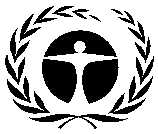 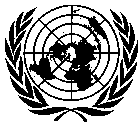 GENERALUNEP/OzL.Pro/ExCom/84/4821 November 2019ARABICORIGINAL: ENGLISHبرنامجالأمم المتحدةللبيئةلبرنامجالأمم المتحدةللبيئةلاليونيب خطة إدارة إزالة المواد الهيدروكلوروفلوروكربونية (المرحلة الأولى، الشريحة الثانية)(أولا) عنوان المشروعالوكالةالاجتماع الذي تمت خلاله الموافقة عليهتدبير الرقابةخطة إدارة إزالة المواد الهيدروكلوروفلوروكربونية (المرحلة الأولى)اليونيبالثاني والستون35% بحلول عام 2020(ثانيا) أحدث بيانات المادة 7 السنة: 20180.16 (طن من قدرات استنفاد الأوزون)(ثالثا) أحدث البيانات القطاعية للبرنامج القطري (طن من قدرات استنفاذ الأوزون)(ثالثا) أحدث البيانات القطاعية للبرنامج القطري (طن من قدرات استنفاذ الأوزون)(ثالثا) أحدث البيانات القطاعية للبرنامج القطري (طن من قدرات استنفاذ الأوزون)(ثالثا) أحدث البيانات القطاعية للبرنامج القطري (طن من قدرات استنفاذ الأوزون)(ثالثا) أحدث البيانات القطاعية للبرنامج القطري (طن من قدرات استنفاذ الأوزون)(ثالثا) أحدث البيانات القطاعية للبرنامج القطري (طن من قدرات استنفاذ الأوزون)السنة: 2018السنة: 2018السنة: 2018السنة: 2018كيميائيالأيروصولاتالرغاويمكافحة الحريقالتبريدالتبريدالمذيباتعامل تصنيعالاستخدامات المعمليةإجمالي الاستهلاك القطاعيالتصنيعالخدمةالهيدروكلوروفلوروكربون 220.160.16(رابعا) بيانات الاستهلاك (طن من قدرات استنفاذ الأوزون)(رابعا) بيانات الاستهلاك (طن من قدرات استنفاذ الأوزون)(رابعا) بيانات الاستهلاك (طن من قدرات استنفاذ الأوزون)(رابعا) بيانات الاستهلاك (طن من قدرات استنفاذ الأوزون)خط الأساس لفترة 2009-2010:0.40نقطة البداية للتخفيضات المجمعة المستدامة:0.23الاستهلاك المؤهل للتمويل (طن من قدرات استنفاذ الأوزون)الاستهلاك المؤهل للتمويل (طن من قدرات استنفاذ الأوزون)الاستهلاك المؤهل للتمويل (طن من قدرات استنفاذ الأوزون)الاستهلاك المؤهل للتمويل (طن من قدرات استنفاذ الأوزون)موافق عليه بالفعل:0.08المتبقي:0.15(خامسا) خطة الأعمال(خامسا) خطة الأعمال20192020المجموعاليونيبإزالة المواد المستنفذة للأوزون (طن من قدرات استنفاذ الأوزون)0.030.010.04اليونيبالتمويل (دولار أمريكي)74,35418,58892,942(سادسا) بيانات المشروع(سادسا) بيانات المشروع(سادسا) بيانات المشروع2010201120122013201420152016201720182019*2020المجموعحدود الاستهلاك في بروتوكول مونتريال (تقديرية)حدود الاستهلاك في بروتوكول مونتريال (تقديرية)حدود الاستهلاك في بروتوكول مونتريال (تقديرية)غير متوفرغير متوفرغير متوفر0.230.230.210.210.210.210.210.15غير متوفرالحد الأقصى للاستهلاك المسموح به (طن من قدرات استنفاذ الأوزون)الحد الأقصى للاستهلاك المسموح به (طن من قدرات استنفاذ الأوزون)الحد الأقصى للاستهلاك المسموح به (طن من قدرات استنفاذ الأوزون)غير متوفرغير متوفرغير متوفر0.230.230.210.210.210.210.210.15غير متوفرتكاليف المشروع المطلوبة من حيث المبدأ (دولار أمريكي)اليونيبتكاليف المشروع82,2500000065,80000016,450164,500تكاليف المشروع المطلوبة من حيث المبدأ (دولار أمريكي)اليونيبتكاليف الدعم10,693000008,5540002,13821,385الأموال الموافق عليها من قبل اللجنة التنفيذية (دولار أمريكي)الأموال الموافق عليها من قبل اللجنة التنفيذية (دولار أمريكي)تكاليف المشروع82,250000000000082,250الأموال الموافق عليها من قبل اللجنة التنفيذية (دولار أمريكي)الأموال الموافق عليها من قبل اللجنة التنفيذية (دولار أمريكي)تكاليف الدعم10,693000000000010,693إجمالي الأموال المطلوب الموافقة عليها خلال هذا الاجتماع (دولار أمريكي)إجمالي الأموال المطلوب الموافقة عليها خلال هذا الاجتماع (دولار أمريكي)تكاليف المشروع65,8000إجمالي الأموال المطلوب الموافقة عليها خلال هذا الاجتماع (دولار أمريكي)إجمالي الأموال المطلوب الموافقة عليها خلال هذا الاجتماع (دولار أمريكي)تكاليف الدعم8,5540توصيات الأمانة:موافقة شموليةالهيدروكلوروفلوروكربون 22201320142015201620172018خط الأساسبيانات المادة 7طن متري1.623.012.452.452.312.997.27طن من قدرات استنفاد الأوزون0.090.170.130.130.130.160.40بيانات تقرير التحققبيانات تقرير التحققبيانات تقرير التحققبيانات تقرير التحققبيانات تقرير التحققبيانات تقرير التحققبيانات تقرير التحققبيانات تقرير التحققطن متري2.733.163.271.731.461.137.27طن من قدرات استنفاد الأوزون0.150.170.180.100.080.060.40عنوان المشروعتمويل المشروع  (دولار أمريكي)تكاليف الدعم    (دولار أمريكي)الوكالة المنفذة(أ)خطة إدارة إزالة المواد الهيدروكلوروفلوروكربونية (المرحلة الأولى، الشريحة الثانية)65,8008,554اليونيب20102011201220132014201520162017201820192020المجموع1.1جدول تخفيضات بروتوكول مونتريال لمواد المرفق جيم، المجموعة الأولى (أطنان قدرات استهلاك الأوزون)0.400.400.360.360.360.360.360.36غير متوفر2.1الحد الأقصى المسموح به للاستهلاك الكلي من مواد المرفق جيم، المجموعة الأولى (أطنان قدرات استهلاك الأوزون) 0.230.230.210.210.210.210.210.15غير متوفر1.2التمويل المتفق عليه للوكالة المنفذة الرئيسية (اليونيب) (دولار أمريكي)82,25065,80016,450164,5002.2تكاليف دعم الوكالة المنفذة الرئيسية (دولار أمريكي)10,6938,5542,13821,3851.3إجمالي التمويل المتفق عليه (دولار أمريكي)82,25065,80016,450164,5002.3مجموع تكاليف الدعم (دولار أمريكي)10,6938,5542,13821,3853.3إجمالي التكاليف المتفق عليها (دولار أمريكي)92,94374,35418,588185,8851.1.4إجمالي الإزالة من الهيدروكلوروفلوروكربون-22 المتفق على تحقيقها بموجب هذا الاتفاق (أطنان قدرات استهلاك الأوزون)إجمالي الإزالة من الهيدروكلوروفلوروكربون-22 المتفق على تحقيقها بموجب هذا الاتفاق (أطنان قدرات استهلاك الأوزون)إجمالي الإزالة من الهيدروكلوروفلوروكربون-22 المتفق على تحقيقها بموجب هذا الاتفاق (أطنان قدرات استهلاك الأوزون)إجمالي الإزالة من الهيدروكلوروفلوروكربون-22 المتفق على تحقيقها بموجب هذا الاتفاق (أطنان قدرات استهلاك الأوزون)إجمالي الإزالة من الهيدروكلوروفلوروكربون-22 المتفق على تحقيقها بموجب هذا الاتفاق (أطنان قدرات استهلاك الأوزون)إجمالي الإزالة من الهيدروكلوروفلوروكربون-22 المتفق على تحقيقها بموجب هذا الاتفاق (أطنان قدرات استهلاك الأوزون)إجمالي الإزالة من الهيدروكلوروفلوروكربون-22 المتفق على تحقيقها بموجب هذا الاتفاق (أطنان قدرات استهلاك الأوزون)إجمالي الإزالة من الهيدروكلوروفلوروكربون-22 المتفق على تحقيقها بموجب هذا الاتفاق (أطنان قدرات استهلاك الأوزون)إجمالي الإزالة من الهيدروكلوروفلوروكربون-22 المتفق على تحقيقها بموجب هذا الاتفاق (أطنان قدرات استهلاك الأوزون)إجمالي الإزالة من الهيدروكلوروفلوروكربون-22 المتفق على تحقيقها بموجب هذا الاتفاق (أطنان قدرات استهلاك الأوزون)إجمالي الإزالة من الهيدروكلوروفلوروكربون-22 المتفق على تحقيقها بموجب هذا الاتفاق (أطنان قدرات استهلاك الأوزون)إجمالي الإزالة من الهيدروكلوروفلوروكربون-22 المتفق على تحقيقها بموجب هذا الاتفاق (أطنان قدرات استهلاك الأوزون)0,082.1.4إزالة الهيدروكلوروفلوروكربون - 22  التي يتعين تحقيقها في مشروعات سابقة موافق عليها (أطنان قدرات استهلاك الأوزون)إزالة الهيدروكلوروفلوروكربون - 22  التي يتعين تحقيقها في مشروعات سابقة موافق عليها (أطنان قدرات استهلاك الأوزون)إزالة الهيدروكلوروفلوروكربون - 22  التي يتعين تحقيقها في مشروعات سابقة موافق عليها (أطنان قدرات استهلاك الأوزون)إزالة الهيدروكلوروفلوروكربون - 22  التي يتعين تحقيقها في مشروعات سابقة موافق عليها (أطنان قدرات استهلاك الأوزون)إزالة الهيدروكلوروفلوروكربون - 22  التي يتعين تحقيقها في مشروعات سابقة موافق عليها (أطنان قدرات استهلاك الأوزون)إزالة الهيدروكلوروفلوروكربون - 22  التي يتعين تحقيقها في مشروعات سابقة موافق عليها (أطنان قدرات استهلاك الأوزون)إزالة الهيدروكلوروفلوروكربون - 22  التي يتعين تحقيقها في مشروعات سابقة موافق عليها (أطنان قدرات استهلاك الأوزون)إزالة الهيدروكلوروفلوروكربون - 22  التي يتعين تحقيقها في مشروعات سابقة موافق عليها (أطنان قدرات استهلاك الأوزون)إزالة الهيدروكلوروفلوروكربون - 22  التي يتعين تحقيقها في مشروعات سابقة موافق عليها (أطنان قدرات استهلاك الأوزون)إزالة الهيدروكلوروفلوروكربون - 22  التي يتعين تحقيقها في مشروعات سابقة موافق عليها (أطنان قدرات استهلاك الأوزون)إزالة الهيدروكلوروفلوروكربون - 22  التي يتعين تحقيقها في مشروعات سابقة موافق عليها (أطنان قدرات استهلاك الأوزون)إزالة الهيدروكلوروفلوروكربون - 22  التي يتعين تحقيقها في مشروعات سابقة موافق عليها (أطنان قدرات استهلاك الأوزون)03.1.4الاستهلاك المؤهل المتبقي من الهيدروكلوروفلوروكربون - 22  (أطنان قدرات استهلاك الأوزون)الاستهلاك المؤهل المتبقي من الهيدروكلوروفلوروكربون - 22  (أطنان قدرات استهلاك الأوزون)الاستهلاك المؤهل المتبقي من الهيدروكلوروفلوروكربون - 22  (أطنان قدرات استهلاك الأوزون)الاستهلاك المؤهل المتبقي من الهيدروكلوروفلوروكربون - 22  (أطنان قدرات استهلاك الأوزون)الاستهلاك المؤهل المتبقي من الهيدروكلوروفلوروكربون - 22  (أطنان قدرات استهلاك الأوزون)الاستهلاك المؤهل المتبقي من الهيدروكلوروفلوروكربون - 22  (أطنان قدرات استهلاك الأوزون)الاستهلاك المؤهل المتبقي من الهيدروكلوروفلوروكربون - 22  (أطنان قدرات استهلاك الأوزون)الاستهلاك المؤهل المتبقي من الهيدروكلوروفلوروكربون - 22  (أطنان قدرات استهلاك الأوزون)الاستهلاك المؤهل المتبقي من الهيدروكلوروفلوروكربون - 22  (أطنان قدرات استهلاك الأوزون)الاستهلاك المؤهل المتبقي من الهيدروكلوروفلوروكربون - 22  (أطنان قدرات استهلاك الأوزون)الاستهلاك المؤهل المتبقي من الهيدروكلوروفلوروكربون - 22  (أطنان قدرات استهلاك الأوزون)الاستهلاك المؤهل المتبقي من الهيدروكلوروفلوروكربون - 22  (أطنان قدرات استهلاك الأوزون)0,15